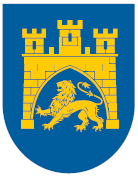 Львівська міська радаФранківська районна адміністраціяЛКП «Магістральне»79 060, Львів, вул.Наукова 32 а, (032) 263 31 08Р/рUA6332579600000 26005302204606 в ФЛ ОУ АТ «Ощадбанк», МФО 325796, ЄДРПОУ 20806797На №                                    від                                               ІНФОРМАЦІЙНА  ДОВІДКА               Заробітна плата керівнику ЛКП «Магістральне» нараховується за рахунок частки доходу, отриманого підприємством за результатами господарської діяльності, відповідно до посадового окладу, затвердженого штатним розписом, та фактично відпрацьованого часу.               Відповідно до штатного розпису, затвердженого 01.01.2021 року, посадовий оклад керівника підприємства становить 23 49,00 грн.                Розрахунок посадового окладу керівника ЛКП «Магістральне»:2270,00 грн.  -  прожитковий мінімум для працездатних осіб;3,8   -   коефіцієнт співвідношення  по професії, посаді1,67  -  коефіцієнт співвідношення  по  підгалузям та за видами робіт;1,6  -  коефіцієнт, який запроваджено для розрахунку посадових окладів до прожиткового мінімуму для працездатних осіб відповідно до Галузевої угоди.2270 * 3,8 * 1,67 * 1,6 =23049,00 грн.                Директор ЛКП «Магістральне»                                                              Спринь Ю.М.